Куда уходит дед Мороз?Как долго позволять ребёнку верить в сказку? Скорее всего не вам это решать. Наступит день, когда ваше чадо придёт к вам с авторитетным сообщением, что «Дедов морозов не бывает».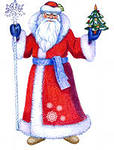    Но пока он верит в эту чудесную новогоднюю сказку, наслаждайтесь,Ведь в такие моменты и ваше детство стучит к вам в окошко. Рано или поздно ребёнок поймёт, что Дед Мороз – это всего лишь красивая сказка,которую придумали взрослые. И нет нужды торопить события. Бывают случаи, когда встречу с реальностью можно и оттянуть. Попросите старших детей не разглашать секрет, они ведь тоже когда-то писали письма Деду Морозу.   Если малыш спросит: « А правда, что Дед Мороз не существует?», спро-Сите его: « А как ты думаешь?» В случае положительного ответа успокойте его и развейте сомнения: « Вот видишь, ты сам знаешь!» Подождите говорить правду, пока ребёнок сам не спросит. Когда ему будет 7 – 8лет, он начнёт замечать некоторые нестыковки и огрехи, связанные с появлением сказочного деда, и волшебство развеется. Да и другие, болеестаршие и «продвинутые» дети расскажут ему, что всё это выдумки,а вам только останется   это подтвердить.   Если вы чувствуете, что ребёнок  ещё не готов знать правду, задайтеЕму встречный вопрос: « А ты сам хочешь верить в Деда Мороза?»Дайте ребёнку время подумать. Если он разуверился в существовании новогодних чудес, успокойте его, скажите, что и праздник, и ёлка, иПодарки обязательно будут. Предложите беречь тайну для младших детей.Ребёнку будет приятно чувствовать себя хранителем секрета, и он поймёт,Что история про Деда Мороза – это никакая не ложь, а самое настоящеечудо!   Рождество и Новый год – самое благодатное время для того, чтобыУстроить своему малышу маленькое чудо: ведь подавляющее большинство детей искренне верят, что в этот день подарки им дарят не родители, а самый настоящий волшебник!   Эти игры с Дедом Морозом имеют важный педагогический аспект. С ихПомощью ребёнок обучается, так сказать, «двойным стандартам». Он начинает осознавать, что в жизни не всё следует воспринимать буквально.Таким образом он даже развивает чувство юмора. Вспомните себя в детстве: даже если голос Деда Мороза был как две капли воды похож на голосВашего соседа, вы всё равно верили, что в данный момент именно он и есть настоящий Дед Мороз.   Нередко старшие дети  начинают высмеивать младшего за то, что тот Верит в Деда Мороза. Не торопитесь вступать в спор. Лучше спросите у ребёнка, что он сам думает по этому поводу. А потом расскажите историю Деда Мороза, опишите, как он  живёт в своём ледяном дворце в Великом Устюге, радуется детским письмам и приезжает в гости. Объясните ма-Лышу, что наряжать ёлку и писать письма Деду Морозу – очень старая добрая традиция. Заметьте, что для тех кто верит в Деда Мороза, он существует и приносит подарки, а к тем, кто не верит в него, не при-ходит. При этом обратите внимание ребёнка на то, что волшебник не всегда бывает настоящим – иногда в Деда Мороза и Снегурочку переодеваютсяартисты и играют с детьми в новогоднюю игру. Таким образом, балансируя между правдой и выдумкой, вы сохраните детскую веру в чудо, которая не-обходима для гармоничного развития личности. Самое главное, чтобы после вашего ответа у ребёнка не осталось ощущения, что его всегда обманывали: это может подорвать его доверие к родителям.   Многие родители считают: если в ребёнке долгое время поддерживатьВеру в сказки и чудеса, это приведёт к тому, что он вырастет слишком наивным и доверчивым. Такие папа и мама стремятся поскорее поделиться с ребёнком своим взрослым цинизмом и рассудительностью. Психологи убеждены, что это огромная ошибка! Ребёнок обязательно должен пройти стадию существования в своём особом детском мире. Вера в чудеса развивает фантазию и воображение. И задача родителей состоит в том, чтобы бережно играть с малышом по его правилам до тех пор, пока он сам(постепенно) не научится различать, что существует на самом деле, а что является всего лишь плодом его воображения.